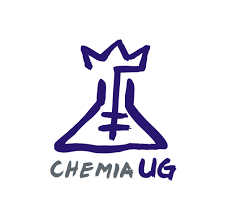 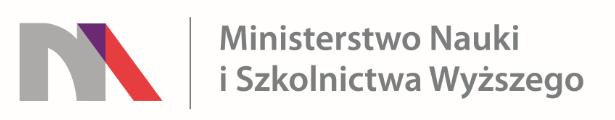 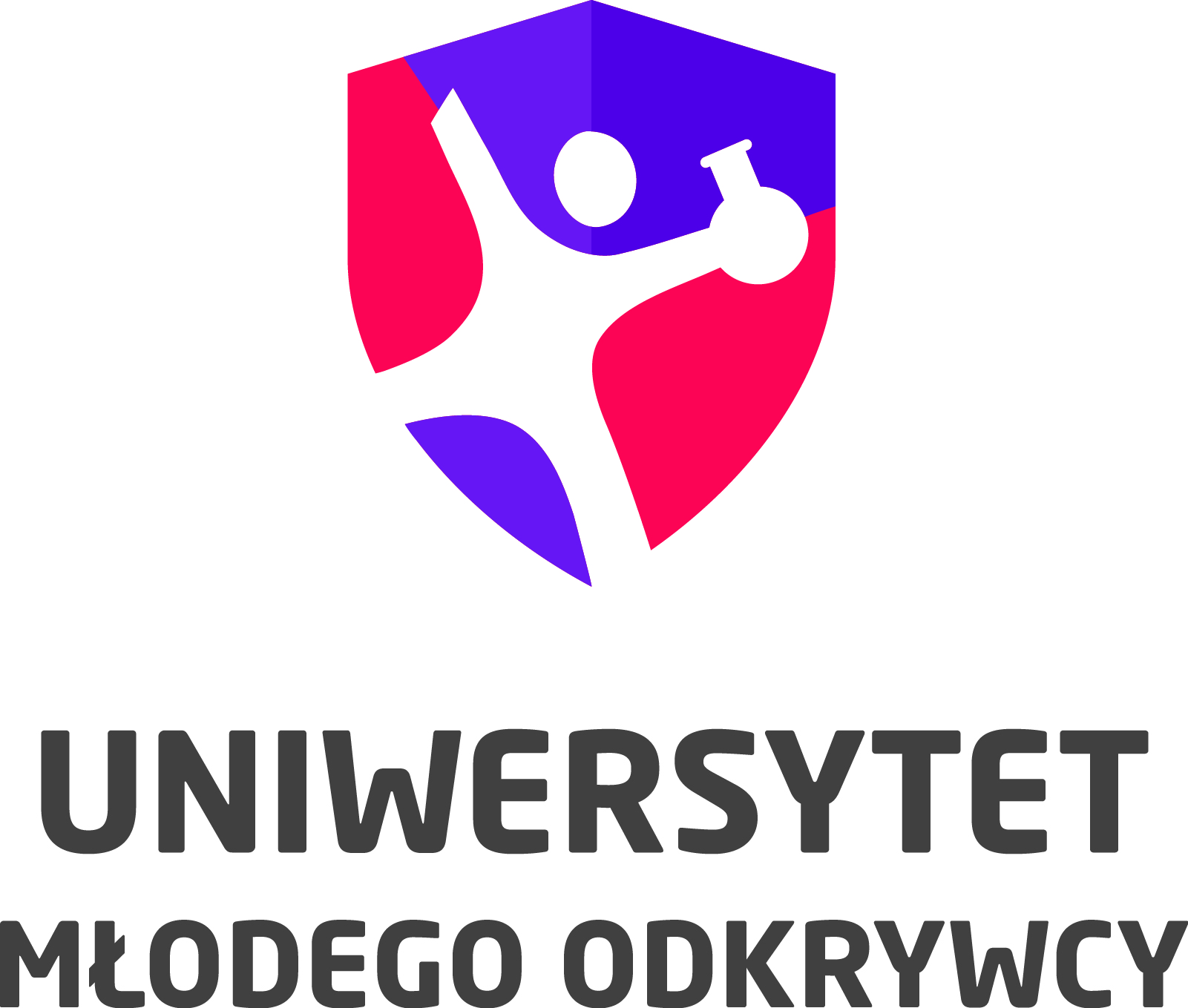 FORMULARZ ZGŁOSZENIOWY UDZIAŁU W WYDARZENIACH REALIZOWANYCH W RAMACH PROJEKTU: „MODELUJ I EKSPERYMENTUJ – CYKL WYKŁADÓW I WARSZTATÓW DLA MŁODYCH NAUKOWCÓW”.NAZWA WYDARZENIA: …………………………………..………………………………………...…………………IMIĘ i NAZWISKO/NAZWA SZKOŁY: …………………………………..………………………………………...ADRES/ADRES SZKOŁY: …………………………………..…………………………………..………………………WIEK UCZESTNIKA/UCZESTNIKÓW: …………………………………..……………………………………….TELEFON KONTAKTOWY: …………………………………..…………………………………..……………………ADRES E-MAIL: …………………………………..…………………………………..……………………………………